АГЕНТСТВО ПО ЗАНЯТОСТИ НАСЕЛЕНИЯ АСТРАХАНСКОЙ ОБЛАСТИПОСТАНОВЛЕНИЕот 20 января 2020 г. N 3/ПАОБ АДМИНИСТРАТИВНОМ РЕГЛАМЕНТЕ АГЕНТСТВА ПО ЗАНЯТОСТИНАСЕЛЕНИЯ АСТРАХАНСКОЙ ОБЛАСТИ ПРЕДОСТАВЛЕНИЯГОСУДАРСТВЕННОЙ УСЛУГИ "ОЦЕНКА КАЧЕСТВА ОКАЗАНИЯСОЦИАЛЬНО ОРИЕНТИРОВАННОЙ НЕКОММЕРЧЕСКОЙ ОРГАНИЗАЦИЕЙОБЩЕСТВЕННО ПОЛЕЗНЫХ УСЛУГ В ОБЛАСТИ ЗАНЯТОСТИ НАСЕЛЕНИЯ"В соответствии с Федеральным законом от 27.07.2010 N 210-ФЗ "Об организации предоставления государственных и муниципальных услуг", Постановлениями Правительства Российской Федерации от 27.10.2016 N 1096 "Об утверждении перечня общественно полезных услуг и критериев оценки качества их оказания" и от 26.01.2017 N 89 "О реестре некоммерческих организаций - исполнителей общественно полезных услуг", Постановлением Правительства Астраханской области от 28.12.2006 N 449-П "Об агентстве по занятости населения Астраханской области" агентство по занятости населения Астраханской области постановляет:(в ред. Постановления АЗН Астраханской области от 28.06.2023 N 2/ПА)1. Утвердить прилагаемый административный регламент агентства по занятости населения Астраханской области предоставления государственной услуги "Оценка качества оказания социально ориентированной некоммерческой организацией общественно полезных услуг в области занятости населения".2. Директору государственного казенного учреждения Астраханской области "Управление по техническому обеспечению деятельности агентства по занятости населения Астраханской области" Разинкову С.П.:2.1. В двухдневный срок со дня подписания направить копию настоящего Постановления в министерство промышленности, транспорта, и природных ресурсов Астраханской области для официального опубликования в средствах массовой информации.2.2. В семидневный срок после дня первого официального опубликования направить копию настоящего Постановления, а также сведения об источниках его официального опубликования в Управление Министерства юстиции Российской Федерации по Астраханской области, не позднее семи рабочих дней со дня подписания - копию настоящего Постановления в прокуратуру Астраханской области.2.3. Направить в десятидневный срок копии настоящего Постановления в ООО "Астрахань-Гарант-Сервис", ООО "АИЦ "КонсультантПлюс" для включения в справочные правовые системы.2.4. Разместить текст настоящего Постановления на официальном сайте агентства по занятости населения Астраханской области https://rabota.astrobl.ru.2.5. Внести изменения в сведения о государственных услугах в региональную информационную систему "Реестр государственных и муниципальных услуг (функций) Астраханской области".3. Постановление вступает в силу по истечении 10 дней после дня его официального опубликования.Руководитель агентстваР.А.АЗИЗОВУтвержденПостановлением агентствапо занятости населенияАстраханской областиот 20 января 2020 г. N 3/ПААДМИНИСТРАТИВНЫЙ РЕГЛАМЕНТАГЕНТСТВА ПО ЗАНЯТОСТИ НАСЕЛЕНИЯ АСТРАХАНСКОЙ ОБЛАСТИПРЕДОСТАВЛЕНИЯ ГОСУДАРСТВЕННОЙ УСЛУГИ "ОЦЕНКА КАЧЕСТВАОКАЗАНИЯ СОЦИАЛЬНО ОРИЕНТИРОВАННОЙ НЕКОММЕРЧЕСКОЙОРГАНИЗАЦИЕЙ ОБЩЕСТВЕННО ПОЛЕЗНЫХ УСЛУГ В ОБЛАСТИЗАНЯТОСТИ НАСЕЛЕНИЯ"1. Общие положения1.1. Предмет регулированияАдминистративный регламент агентства по занятости населения Астраханской области (далее - агентство) предоставления государственной услуги "Оценка качества оказания социально ориентированной некоммерческой организацией общественно полезных услуг в области занятости населения" (далее - административный регламент, государственная услуга) устанавливает порядок предоставления государственной услуги и стандарт предоставления государственной услуги, в том числе сроки и последовательность административных процедур и административных действий в процессе предоставления государственной услуги в соответствии с законодательством Российской Федерации и Астраханской области.1.2. Описание заявителейГосударственная услуга предоставляется обратившимся в агентство с заявлением о предоставлении государственной услуги, выраженным в письменной или электронной форме, социально ориентированным некоммерческим организациям, оказывающим в сфере занятости населения на территории Астраханской области общественно полезные услуги, предусмотренные пунктом 4 (за исключением оказания содействия молодежи в вопросах социальной реабилитации), абзацами третьим, восьмым пункта 6 перечня общественно полезных услуг, утвержденного Постановлением Правительства Российской Федерации от 27.10.2016 N 1096 "Об утверждении перечня общественно полезных услуг и критериев оценки качества их оказания" (далее - Перечень общественно полезных услуг, заявители).От имени заявителей вправе выступать уполномоченные представители, имеющие право в соответствии с законодательством Российской Федерации, либо в силу наделения их заявителями в порядке, установленном законодательством Российской Федерации, полномочиями выступать от их имени (далее - представители).2. Стандарт предоставления государственной услуги2.1. Наименование государственной услуги"Оценка качества оказания социально ориентированной некоммерческой организацией общественно полезных услуг в области занятости населения".2.2. Наименование исполнительного органа Астраханской области, непосредственно предоставляющего государственную услугу(в ред. Постановления АЗН Астраханской области от 28.06.2023 N 2/ПА)2.2.1. Государственную услугу предоставляет агентство.Ответственными исполнителями за предоставление государственной услуги являются должностные лица агентства, ответственные за выполнение конкретной административной процедуры согласно административному регламенту (далее - должностное лицо агентства).2.2.2. Органом, предоставляющим сведения, необходимые для предоставления государственной услуги, в порядке межведомственного информационного взаимодействия в случае, предусмотренном пунктом 2.5.2 подраздела 2.5 настоящего раздела, является Федеральная налоговая служба (далее - ФНС России).2.2.3. В соответствии с пунктом 3 части 1 статьи 7 Федерального закона от 27.07.2010 N 210-ФЗ "Об организации предоставления государственных и муниципальных услуг" при предоставлении государственной услуги запрещается требовать от заявителей осуществления действий, в том числе согласований, необходимых для получения государственной услуги и связанных с обращением в иные государственные органы, организации.2.2.4. Информирование о предоставлении государственной услуги осуществляет агентство.Порядок информирования о предоставлении государственной услуги размещен на официальном сайте агентства в информационно-телекоммуникационной сети "Интернет" (далее - сеть "Интернет") https://rabota.astrobl.ru (далее - официальный сайт агентства), в федеральной государственной информационной системе "Единый портал государственных и муниципальных услуг (функций)" http://www.gosuslugi.ru (далее - единый портал) и подсистеме "Портал государственных и муниципальных услуг Астраханской области" региональной информационной системы "Платформа межведомственного взаимодействия Астраханской области" (далее - региональный портал) в сети "Интернет".(в ред. Постановления АЗН Астраханской области от 28.06.2023 N 2/ПА)2.3. Описание результата предоставления государственной услугиРезультатом предоставления государственной услуги является:2.3.1. Выдача (направление) заключения о соответствии качества оказываемых социально ориентированной некоммерческой организацией общественно полезных услуг установленным критериям (далее - заключение).(в ред. Постановления АЗН Астраханской области от 27.05.2021 N 7/ПА)2.3.2. Выдача (направление) мотивированного уведомления об отказе в выдаче заключения.2.4. Срок предоставления государственной услуги2.4.1. Общий срок предоставления государственной услуги складывается из следующих сроков:- срок направления заявления по принадлежности в заинтересованный орган, осуществляющий оценку качества оказания общественно полезной услуги в случае поступления заявления в агентство, к компетенции которого оценка качества оказания конкретной общественно полезной услуги не отнесена, и уведомление заявителя о перенаправлении заявления - 5 рабочих дней со дня поступления заявления;- срок рассмотрения заявления и документов, их проверки, принятия решения о выдаче заключения либо об отказе в выдаче заключения - 30 дней, (в случае принятия решения об отказе в приеме документов мотивированное уведомление об отказе в приеме документов направляется заявителю в течение 10 рабочих дней), включая день приема и регистрации заявления и документов. Указанный срок может быть продлен, но не более чем на 30 дней, в случае направления запросов в порядке межведомственного информационного взаимодействия, с уведомлением заявителя о продлении срока предоставления государственной услуги в течение 30 дней со дня поступления в агентство заявления. В случае если заявитель включен в реестр поставщиков социальных услуг по соответствующей общественно полезной услуге, продление срока принятия решения о выдаче заключения либо об отказе в выдаче заключения не допускается;- срок направления заключения либо мотивированного уведомления об отказе в выдаче заключения заявителю - 3 рабочих дня со дня принятия агентством соответствующего решения.(п. 2.4.1 в ред. Постановления АЗН Астраханской области от 27.05.2021 N 7/ПА)2.4.2. Максимальное время ожидания в очереди:- при получении информации о ходе предоставления государственной услуги не должно превышать 15 минут;- при подаче заявления и документов, получении результата государственной услуги не должно превышать 15 минут.2.5. Исчерпывающий перечень документов, необходимых для предоставления государственной услуги2.5.1. Для предоставления государственной услуги заявителю необходимо представить:- заявление о предоставлении государственной услуги по форме согласно приложению к административному регламенту (далее - заявление), содержащее для обоснования соответствия оказываемых заявителем услуг установленным критериям оценки качества оказания общественно полезных услуг следующие сведения:сведения о соответствии общественно полезной услуги установленным нормативными правовыми актами Российской Федерации требованиям к ее содержанию (объем, сроки, качество предоставления);сведения, подтверждающие наличие у лиц, непосредственно задействованных в исполнении общественно полезной услуги (в том числе работников заявителя и работников, привлеченных по договорам гражданско-правового характера), необходимой квалификации (в том числе профессионального образования, опыта работы в соответствующей сфере), информацию о достаточности количества таких лиц;(в ред. Постановления АЗН Астраханской области от 18.09.2020 N 19/ПА)сведения об удовлетворенности получателей общественно полезных услуг качеством их оказания (отсутствие жалоб на действия (бездействие) и (или) решения заявителя, связанные с оказанием им общественно полезных услуг, признанных обоснованными судом, органами государственного контроля (надзора) и муниципального надзора, иными государственными органами в соответствии с их компетенцией в течение 2 лет, предшествующих подаче заявления);сведения об открытости и доступности информации о заявителе, в том числе адреса сайтов в сети "Интернет", на которых размещена информация о заявителе;(в ред. Постановления АЗН Астраханской области от 18.09.2020 N 19/ПА)абзац утратил силу. - Постановление АЗН Астраханской области от 18.09.2020 N 19/ПА;- копии учредительных документов заявителя;- документ, удостоверяющий личность представителя заявителя и документ, подтверждающий его полномочия как представителя заявителя (в случае подачи заявления представителем заявителя).Наименование общественно полезной услуги указывается в заявлении в соответствии с Перечнем общественно полезных услуг.2.5.2. Заявитель вправе представить по собственной инициативе:- копию свидетельства о государственной регистрации организации;- выписку из Единого государственного реестра юридических лиц, выданную не позднее чем за один месяц до даты подачи заявления;абзац утратил силу. - Постановление АЗН Астраханской области от 27.05.2021 N 7/ПА;К заявлению могут прилагаться следующие документы, обосновывающие соответствие качества оказываемых социально ориентированной организацией общественно полезных услуг установленным критериям, утвержденным Постановлением Правительства Российской Федерации от 27.10.2016 N 1096 "Об утверждении перечня общественно полезных услуг и критериев оценки качества их оказания":(в ред. Постановления АЗН Астраханской области от 18.09.2020 N 19/ПА)- справки, в том числе справка о деятельности заявителя, характеристики, экспертные заключения, заключения общественных советов при заинтересованных органах;(абзац введен Постановлением АЗН Астраханской области от 18.09.2020 N 19/ПА)- копии дипломов и благодарственных писем, грамот, отзывов.(абзац введен Постановлением АЗН Астраханской области от 18.09.2020 N 19/ПА)По своему желанию заявитель дополнительно может представить иные документы, которые, по его мнению, имеют значение для проведения оценки качества оказания общественно полезных услуг и обосновывающие соответствие оказываемых заявителем услуг в сфере социального обслуживания критериям оценки качества оказания общественно полезных услуг.(абзац введен Постановлением АЗН Астраханской области от 18.09.2020 N 19/ПА)В случае если заявитель включен в реестр поставщиков социальных услуг по соответствующей общественно полезной услуге, представление дополнительных документов, обосновывающих соответствие оказываемых заявителем услуг установленным критериям оценки качества оказания общественно полезных услуг, не требуется.В случае если заявитель не представил документы, указанные в абзацах втором, третьем настоящего пункта, должностное лицо агентства, ответственное за предоставление государственной услуги, запрашивает данные документы (сведения) в рамках межведомственного информационного взаимодействия в порядке, установленном подразделом 3.4 раздела 3 административного регламента.(в ред. Постановления АЗН Астраханской области от 27.05.2021 N 7/ПА)2.5.3. При предоставлении государственной услуги агентство не вправе требовать:- представления документов и информации или осуществления действий, представление или осуществление которых не предусмотрено нормативными правовыми актами, регулирующими отношения, возникающие в связи с предоставлением государственной услуги;- представления документов и информации, которые находятся в распоряжении агентства, предоставляющего государственную услугу, иных государственных органов, органов местного самоуправления либо подведомственных государственным органам или органам местного самоуправления организаций, участвующих в предоставлении государственной услуги, в соответствии с нормативными правовыми актами Российской Федерации, Астраханской области, муниципальными правовыми актами, за исключением документов, включенных в определенный частью 6 статьи 7 Федерального закона от 27.07.2010 N 210-ФЗ "Об организации предоставления государственных и муниципальных услуг" перечень документов;- представления документов и информации, отсутствие и (или) недостоверность которых не указывались при первоначальном отказе в приеме документов, необходимых для предоставления государственной услуги, либо в предоставлении государственной услуги, за исключением случаев, предусмотренных пунктом 4 части 1 статьи 7 Федерального закона от 27.07.2010 N 210-ФЗ "Об организации предоставления государственных и муниципальных услуг";- представления на бумажном носителе документов и информации, электронные образы которых ранее были заверены в соответствии с пунктом 7.2 части 1 статьи 16 Федерального закона от 27.07.2010 N 210-ФЗ "Об организации предоставления государственных и муниципальных услуг", за исключением случаев, если нанесение отметок на такие документы либо их изъятие является необходимым условием предоставления государственной услуги, и иных случаев, установленных федеральными законами.(абзац введен Постановлением АЗН Астраханской области от 28.06.2023 N 2/ПА)2.5.4. Порядок предоставления заявления и документов.По выбору заявителя заявление и документы, указанные в пунктах 2.5.1, 2.5.2 настоящего подраздела, представляются в агентство посредством:(в ред. Постановления АЗН Астраханской области от 18.09.2020 N 19/ПА)- личного обращения заявителя или через представителя;(в ред. Постановления АЗН Астраханской области от 18.09.2020 N 19/ПА)- направления почтовым отправлением с описью вложения;(в ред. Постановления АЗН Астраханской области от 18.09.2020 N 19/ПА)- посредством единого портала, регионального портала в сети "Интернет", либо иным способом, позволяющим передать в электронной форме заявление и документы (с использованием электронных носителей и (или) информационно-телекоммуникационных сетей общего пользования, в том числе сети "Интернет" (далее - в электронной форме).(в ред. Постановления АЗН Астраханской области от 18.09.2020 N 19/ПА)Факт подтверждения направления заявления и документов, указанных в пунктах 2.5.1, 2.5.2 настоящего подраздела, по почте лежит на заявителе.Днем обращения за предоставлением государственной услуги считается дата получения и регистрации заявления и документов должностным лицом агентства, ответственным за прием и регистрацию документов.В случае направления заявления и документов, указанных в пунктах 2.5.1, 2.5.2 настоящего подраздела, лично или через представителя при посещении агентства копии документов, указанные в абзаце восьмом пункта 2.5.1 и абзаце втором пункта 2.5.2 настоящего подраздела, представляются с предъявлением оригиналов в случае, если копии документов не заверены в установленном законодательством Российской Федерации порядке. Указанные копии документов должны быть прошиты в случае, если состоят из двух и более листов.В случае направления заявления и документов, указанных в пунктах 2.5.1, 2.5.2 настоящего подраздела, в электронной форме в том числе через региональный портал либо единый портал:- заявление заполняется в электронной форме согласно приложению к административному регламенту либо представленной на региональном портале либо едином портале форме (в случае использования единого и регионального порталов) и подписывается усиленной квалифицированной электронной подписью. Допускается использование простой электронной подписи при обращении посредством единого или регионального портала;- документы, указанные в абзаце восьмом пункта 2.5.1 и пункте 2.5.2 настоящего подраздела, подписываются простой электронной подписью. Допускается использование усиленной квалифицированной электронной подписи;- документы, указанные в абзаце девятом пункта 2.5.1 настоящего подраздела, подписываются усиленной квалифицированной электронной подписью;(абзац введен Постановлением АЗН Астраханской области от 27.05.2021 N 7/ПА)В случае направления заявителем заявления и документов, указанных в абзаце девятом пункта 2.5.1 подраздела 2.5 раздела 2 административного регламента, в электронной форме, подписанного простой электронной подписью или по почте в копии, не заверенной в установленном законодательством Российской Федерации порядке, заявитель в течение пяти рабочих дней со дня их направления в агентство предъявляет оригиналы указанного заявления и документов.(в ред. Постановления АЗН Астраханской области от 27.05.2021 N 7/ПА)2.5.5. Запись на прием в агентство для подачи заявления.Запись на прием в агентство для подачи заявления проводится посредством личного посещения агентства, посредством телефонной или электронной связи по номеру телефона или по адресу электронной почты, указанным в пункте 5.5.2 подраздела 5.5 раздела 5 административного регламента.Заявителю предоставляется возможность записи в любые свободные для приема дату и время в пределах установленного в агентстве графика приема заявителей.Агентство не вправе требовать от заявителя совершения иных действий, кроме указания цели приема, а также предоставления сведений, необходимых для расчета длительности временного интервала, который необходимо забронировать для приема.2.6. Исчерпывающий перечень оснований для отказа в приеме документов, необходимых для предоставления государственной услугиОснованиями для отказа в приеме документов, необходимых для предоставления государственной услуги, являются:(в ред. Постановления АЗН Астраханской области от 27.05.2021 N 7/ПА)- несоблюдение установленных условий признания действительности усиленной квалифицированной электронной подписи (в случае обращения за предоставлением государственной услуги в электронной форме);(абзац введен Постановлением АЗН Астраханской области от 27.05.2021 N 7/ПА)- непредъявление заявителем оригиналов заявления и документов, указанных в абзаце девятом пункта 2.5.1 подраздела 2.5 раздела 2 административного регламента, в срок, указанный в абзаце двенадцатом пункта 2.5.4 подраздела 2.5 настоящего раздела (в случае направления заявителем заявления (за исключением случая обращения посредством единого портала или регионального портала), и документов, указанных в абзаце девятом пункта 2.5.1 подраздела 2.5 настоящего раздела, в электронной форме при подписании простой электронной подписью или по почте в копиях, не заверенных в установленном законодательством Российской Федерации порядке.(абзац введен Постановлением АЗН Астраханской области от 27.05.2021 N 7/ПА)2.7. Исчерпывающий перечень оснований для приостановления предоставления государственной услуги или отказа в предоставлении государственной услуги2.7.1. Оснований для приостановления предоставления государственной услуги, предусмотренных федеральными законами и принятыми в соответствии с ними иными нормативными правовыми актами Российской Федерации, законами и иными нормативными правовыми актами Астраханской области, не имеется.2.7.2. Основания для отказа в предоставлении государственной услуги:- несоответствие общественно полезной услуги установленным нормативными правовыми актами Российской Федерации требованиям к ее содержанию (объем, сроки, качество предоставления);- отсутствие у лиц, непосредственно задействованных в исполнении общественно полезной услуги (в том числе работников заявителя и работников, привлеченных им по договорам гражданско-правового характера), необходимой квалификации (в том числе профессионального образования, опыта работы в соответствующей сфере), недостаточность количества лиц, у которых есть необходимая квалификация;- наличие в течение 2 лет, предшествующих выдаче заключения, жалоб на действия (бездействие) и (или) решения заявителя, связанных с оказанием им общественно полезных услуг, признанных обоснованными судом, органами государственного контроля (надзора) и муниципального надзора, иными государственными органами в соответствии с их компетенцией;- несоответствие уровня открытости и доступности информации о заявителе установленным нормативными правовыми актами Российской Федерации требованиям (при их наличии);- наличие в течение 2 лет, предшествующих выдаче заключения, информации о заявителе в реестре недобросовестных поставщиков по результатам оказания услуги в рамках исполнения контрактов, заключенных в соответствии с Федеральным законом от 05.04.2013 N 44-ФЗ "О контрактной системе в сфере закупок товаров, работ, услуг для обеспечения государственных и муниципальных нужд";абзац утратил силу. - Постановление АЗН Астраханской области от 27.05.2021 N 7/ПА;- представление документов, содержащих недостоверные сведения, либо документов, оформленных в ненадлежащем порядке.2.8. Размер платы, взимаемой с заявителя при предоставлении государственной услуги, и способы ее взиманияГосударственная услуга предоставляется бесплатно.2.9. Правовые основания для предоставления государственной услугиПеречень нормативных и иных правовых актов Российской Федерации, Астраханской области, непосредственно регулирующих предоставление государственной услуги (с указанием их реквизитов, первоначального источника их официального опубликования) размещен на официальном сайте агентства, едином, региональном порталах.2.10. Требования к помещениям, в которых предоставляется государственная услуга, к залу ожидания, местам для заполнения заявления о предоставлении государственной услуги, информационным стендам с образцами их заполнения и перечнем документов, необходимых для предоставления государственной услуги, в том числе к обеспечению доступности для инвалидов указанных объектов в соответствии с законодательством Российской Федерации о социальной защите инвалидовВ помещениях агентства отводятся места для ожидания приема, ожидания в очереди при подаче документов, указанных в пунктах 2.5.1, 2.5.2 подраздела 2.5 настоящего раздела, получения информации и заполнения документов.Помещения для непосредственного взаимодействия должностных лиц агентства с заявителями соответствуют комфортным условиям для заявителей и оборудуются информационными табличками.Места для ожидания приема, ожидания в очереди для подачи и получения документов, получения информации и заполнения необходимых документов (далее - места для ожидания) оснащаются стульями (кресельными секциями, скамьями, банкетками), столами (стойками), бумагой и канцелярскими принадлежностями и формами документов.Количество мест для ожидания определяется исходя из фактической нагрузки и возможностей для их размещения в здании, но не менее 5.Места для получения информации и заполнения документов оборудуются информационными стендами. Информационные стенды должны содержать информацию о порядке предоставления государственной услуги, в том числе образцы заполнения форм заявлений и перечень документов, необходимых для предоставления государственной услуги.Визуальная, текстовая и мультимедийная информация о порядке предоставления государственной услуги также размещается на официальном сайте агентства.Обеспечиваются условия доступности для инвалидов предоставляемой государственной услуги и помещений, в которых она предоставляется, в соответствии со статьей 15 Федерального закона от 24.11.1995 N 181-ФЗ "О социальной защите инвалидов в Российской Федерации" в порядке, установленном Приказом Министерства труда и социальной защиты населения Российской Федерации от 30.07.2015 N 527н "Об утверждении Порядка обеспечения условий доступности для инвалидов объектов и предоставляемых услуг в сфере труда, занятости и социальной защиты населения, а также оказания им при этом необходимой помощи".На всех парковках общего пользования выделяется не менее 10 процентов мест (но не менее одного места) для бесплатной парковки транспортных средств, управляемых инвалидами I, II групп, и транспортных средств, перевозящих таких инвалидов и (или) детей-инвалидов. На граждан из числа инвалидов III группы распространяются нормы настоящего абзаца в порядке, определяемом Правительством Российской Федерации.(в ред. Постановления АЗН Астраханской области от 18.09.2020 N 19/ПА)2.11. Показатели доступности и качества государственной услугиПоказателями доступности и качества государственной услуги являются:- своевременное, полное информирование о государственной услуге;- соблюдение сроков предоставления государственной услуги и условий ожидания приема;- обоснованность отказов в приеме документов, в предоставлении государственной услуги;- получение государственной услуги в электронной форме, а также в иных формах по выбору заявителя;- минимальные количество и продолжительность взаимодействий заявителей и должностных лиц агентства при предоставлении государственной услуги;- соответствие должностных инструкций должностных лиц агентства административному регламенту в части описания в них административных действий, профессиональных знаний и навыков;- доступность обращения за предоставлением государственной услуги и предоставления государственной услуги для лиц с ограниченными возможностями здоровья в соответствии с законодательством Российской Федерации.2.12. Иные требования, в том числе учитывающие особенности предоставления государственной услуги в электронной формеПредоставление государственной услуги в электронной форме обеспечивает возможность:- подачи заявления и документов, указанных в пунктах 2.5.1, 2.5.2 подраздела 2.5 настоящего раздела в электронной форме, в том числе через региональный и единый порталы (в случае использования единого либо регионального порталов), в порядке, установленном пунктом 2.5.4 подраздела 2.5 настоящего раздела;- доступности для копирования и заполнения в электронной форме документов, необходимых для получения государственной услуги;- получения заявителем сведений о ходе выполнения заявления;- получения заявителем информации о порядке и сроках предоставления государственной услуги;- осуществления оценки качества предоставления государственной услуги;- досудебного (внесудебного) обжалования решений и действий (бездействия) агентства, должностных лиц агентства.Виды электронной подписи, которые допускаются к использованию при обращении за получением государственной услуги, в том числе с учетом права заявителя - физического лица использовать простую электронную подпись, определяются Правилами определения видов электронной подписи, использование которых допускается при обращении за получением государственных и муниципальных услуг, утвержденными Постановлением Правительства Российской Федерации от 25.06.2012 N 634.3. Состав, последовательность и сроки выполненияадминистративных процедур, требования к порядку ихвыполнения, в том числе особенности выполненияадминистративных процедур в электронной форме3.1. Описание последовательности действий при предоставлении государственной услугиПредоставление государственной услуги включает в себя выполнение следующих административных процедур:- прием, регистрация заявления и документов;- рассмотрение заявления и документов, их проверка, принятие решения об отказе в приеме документов, направление заявителю мотивированного уведомления об отказе в приеме документов, принятие решения о выдаче заключения либо об отказе в выдаче заключения, выдача (направление) заключения заявителю либо мотивированного уведомления об отказе в выдаче заключения;- формирование и направление межведомственных запросов в органы (организации), участвующие в предоставлении государственной услуги.3.2. Прием, регистрация заявления и документовОснованием для начала исполнения административной процедуры является поступление в агентство заявления и документов, указанных в пунктах 2.5.1, 2.5.2 подраздела 2.5 раздела 2 административного регламента.Ответственным за исполнение данной административной процедуры является должностное лицо агентства, ответственное за прием и регистрацию заявления и документов.Должностное лицо агентства, ответственное за прием и регистрацию заявления и документов, принимает заявление и документы, указанные в пунктах 2.5.1, 2.5.2 подраздела 2.5 раздела 2 административного регламента, выполняя при этом следующие действия:- снимает и заверяет копии представленных документов, указанных в пунктах 2.5.1, 2.5.2 подраздела 2.5 раздела 2 административного регламента (оригиналы документов, указанных в пунктах 2.5.1, 2.5.2 подраздела 2.5 раздела 2 административного регламента, возвращаются заявителю) в случае представления оригиналов документов (при личном обращении заявителя);- регистрирует заявление и документы в электронной форме в системе электронного документооборота;- при личном обращении заявителя выдает расписку-уведомление о принятии заявления и документов;- направляет зарегистрированные заявление и копии документов должностному лицу агентства, ответственному за предоставление государственной услуги.Заявление и документы, указанные в пунктах 2.5.1, 2.5.2 подраздела 2.5 раздела 2 административного регламента, полученные на личном приеме руководителем агентства по занятости населения Астраханской области (далее - руководитель агентства) или иными должностными лицами агентства, передаются в течение одного дня со дня обращения должностному лицу агентства, ответственному за прием и регистрацию заявления и документов.Результатом данной административной процедуры является прием и регистрация заявления и документов, указанных в пунктах 2.5.1, 2.5.2 подраздела 2.5 раздела 2 административного регламента, и направление их должностному лицу агентства, ответственному за предоставление государственной услуги.Срок исполнения данной административной процедуры - 1 рабочий день.3.3. Рассмотрение заявления и документов, их проверка, принятие решения об отказе в приеме документов, направление заявителю мотивированного уведомления об отказе в приеме документов, принятие решения о выдаче заключения либо об отказе в выдаче заключения, выдача (направление) заключения заявителю либо мотивированного уведомления об отказе в выдаче заключенияОснованием для начала исполнения административной процедуры является получение должностным лицом агентства, ответственным за предоставление государственной услуги, зарегистрированных заявления и документов, указанных в пунктах 2.5.1, 2.5.2 подраздела 2.5 раздела 2 административного регламента.Ответственным за исполнение данной административной процедуры является должностное лицо агентства, ответственное за предоставление государственной услуги.Должностное лицо агентства, ответственное за предоставление государственной услуги, в течение 10 рабочих дней, включая день приема и регистрации заявления и документов:(абзац введен Постановлением АЗН Астраханской области от 27.05.2021 N 7/ПА)- в случае обращения заявителя за государственной услугой в электронной форме проверяет в установленном порядке действительность усиленной квалифицированной электронной подписи, которой подписаны заявление и документы, указанные в абзаце девятом пункта 2.5.1 подраздела 2.5 раздела 2 административного регламента;(в ред. Постановления АЗН Астраханской области от 27.05.2021 N 7/ПА)- в случае выявления несоблюдения установленных условий признания действительности усиленной квалифицированной электронной подписи, а также в случае не предъявления в срок, указанный в абзаце двенадцатом пункта 2.5.4 подраздела 2.5 раздела 2 административного регламента, оригиналов заявления и документов, указанных в абзаце девятом пункта 2.5.1 подраздела 2.5 раздела 2 административного регламента, готовит уведомление и проект решения об отказе в приеме документов в соответствии с подразделом 2.6 раздела 2 административного регламента, обеспечивает их подписание руководителем агентства и направляет указанное уведомление с приложением решения заявителю на бумажном носителе по почте (заказным письмом с уведомлением о вручении) или в электронном виде в формате электронного документа, подписанного усиленной квалифицированной электронной подписью, либо выдает заявителю лично в зависимости от способа, указанного заявителем в заявлении (далее - способ, указанный в заявлении).(в ред. Постановления АЗН Астраханской области от 27.05.2021 N 7/ПА)В случае поступления заявления в агентство, к компетенции которого оценка качества оказания конкретной общественно полезной услуги не отнесена, должностное лицо агентства, ответственное за предоставление государственной услуги, в течение 5 рабочих дней со дня поступления заявления направляет его по принадлежности в федеральные органы исполнительной власти (их территориальные органы), органы исполнительной власти субъектов Российской Федерации, осуществляющие оценку качества оказания этой общественно полезной услуги, и в письменной форме информирует заявителя о перенаправлении заявления способом, указанным в заявлении.В случае отсутствия оснований для отказа в приеме документов, предусмотренных подразделом 2.6 раздела 2 административного регламента, должностное лицо агентства, ответственное за предоставление государственной услуги:- проверяет правильность оформления заявления в соответствии с приложением к административному регламенту;- осуществляет оценку соответствия качества оказываемых заявителем услуг, указанных в заявлении, критериям, установленным в пункте 2.5.1 подраздела 2.5 раздела 2 административного регламента;- в случае непредставления документов, указанных в абзацах втором, третьем пункта 2.5.2 подраздела 2.5 раздела 2 административного регламента, запрашивает сведения в порядке межведомственного информационного взаимодействия, в соответствии с подразделом 3.4 настоящего раздела.(в ред. Постановления АЗН Астраханской области от 27.05.2021 N 7/ПА)При отсутствии оснований для отказа в предоставлении государственной услуги, предусмотренных пунктом 2.7.2 подраздела 2.7 раздела 2 административного регламента, должностное лицо агентства, ответственное за предоставление государственной услуги, готовит проект заключения, обеспечивает подписание заключения руководителем агентства и направляет заключение заявителю способом, указанным в заявлении.(в ред. Постановлений АЗН Астраханской области от 18.09.2020 N 19/ПА, от 27.05.2021 N 7/ПА)В случае наличия оснований для отказа в предоставлении государственной услуги, предусмотренных пунктом 2.7.2 подраздела 2.7 раздела 2 административного регламента, должностное лицо агентства, ответственное за предоставление государственной услуги, готовит уведомление об отказе в выдаче заключения с указанием мотивированной причины отказа, передает на подпись руководителю агентства и после подписания направляет заявителю уведомление способом, указанным в заявлении.Результатом исполнения данной административной процедуры является принятие агентством решения об отказе в приеме документов и направление мотивированного уведомления об отказе в приеме документов, принятие решения о выдаче заключения либо об отказе в выдаче заключения, выдача (направление) заключения заявителю либо мотивированного уведомления об отказе в выдаче заключения.Общий срок исполнения данной административной процедуры складывается из следующих сроков:- направление заявления по принадлежности в заинтересованный орган, осуществляющий оценку качества оказания общественно полезной услуги в случае поступления заявления в агентство, к компетенции которого оценка качества оказания конкретной общественно полезной услуги не отнесена, и уведомление заявителя о перенаправлении заявления - 5 рабочих дней со дня поступления заявления;- рассмотрение заявления и документов, их проверка, принятие решения о выдаче заключения либо об отказе в приеме документов, об отказе в выдаче заключения, направление заявителю мотивированного уведомления об отказе в приеме документов - 30 дней, включая день приема и регистрации заявления и документов. Указанный срок может быть продлен, но не более чем на 30 дней, в случае направления запросов в порядке межведомственного информационного взаимодействия, с уведомлением заявителя о продлении срока предоставления государственной услуги в течение 30 дней со дня поступления в агентство заявления;(в ред. Постановления АЗН Астраханской области от 27.05.2021 N 7/ПА)- направление заключения либо мотивированного уведомления об отказе в выдаче заключения заявителю - 3 рабочих дня со дня принятия агентством соответствующего решения.(в ред. Постановления АЗН Астраханской области от 27.05.2021 N 7/ПА)3.4. Формирование и направление межведомственных запросов в органы (организации), участвующие в предоставлении государственной услугиОснованием для начала административной процедуры является регистрация представленных заявителем заявления и документов, указанных в пункте 2.5.1 подраздела 2.5 раздела 2 административного регламента и непредставление (представление не в полном объеме) заявителем документов, указанных в абзацах втором, третьем пункта 2.5.2 подраздела 2.5 раздела 2 административного регламента.(в ред. Постановления АЗН Астраханской области от 27.05.2021 N 7/ПА)Ответственным за исполнение административной процедуры является должностное лицо агентства, ответственное за предоставление государственной услуги.Датой направления межведомственного запроса является дата получения и регистрации заявления и документов от заявителя.В случае если заявитель не представил по собственной инициативе документы, указанные в абзацах втором, третьем пункта 2.5.2 подраздела 2.5 раздела 2 административного регламента, должностное лицо агентства, ответственное за предоставление государственной услуги, в рамках межведомственного информационного взаимодействия направляет запрос, отвечающий требованиям, установленным федеральным законодательством, в ФНС России для получения сведений о государственной регистрации юридического лица, выписки из Единого государственного реестра юридических лиц.(в ред. Постановления АЗН Астраханской области от 27.05.2021 N 7/ПА)Получение сведений, необходимых для предоставления государственной услуги, осуществляется посредством межведомственного информационного взаимодействия в соответствии с требованиями законодательства о персональных данных и в порядке, установленном Правительством Астраханской области, в течение 5 рабочих дней со дня направления запроса.Результатом данной административной процедуры является получение сведений, необходимых для предоставления государственной услуги, либо информации об их отсутствии.Срок исполнения данной административной процедуры составляет 5 рабочих дней со дня приема и регистрации заявления и документов.3.5. Исправление допущенных опечаток и ошибок в выданных в результате предоставления государственной услуги документахВ случае выявления заявителем в документах, полученных в результате предоставления государственной услуги, опечаток и ошибок заявитель представляет в агентство заявление об исправлении опечаток и ошибок.Исправление допущенных опечаток и ошибок в выданных в результате предоставления государственной услуги документах выполняется бесплатно.Должностное лицо агентства, определенное в соответствии с визой руководителя агентства для рассмотрения заявления об исправлении опечаток и ошибок (далее - уполномоченное должностное лицо агентства), в срок, не превышающий 3 рабочих дней со дня поступления заявления об исправлении опечаток и ошибок в агентство, проводит проверку указанных в заявлении об исправлении опечаток и ошибок сведений.В случае выявления допущенных опечаток и ошибок в выданных в результате предоставления государственной услуги документах уполномоченное должностное лицо агентства осуществляет их замену (исправление) и направление заявителю в срок, не превышающий 3 рабочих дней со дня проведения проверки указанных в заявлении об исправлении опечаток и ошибок сведений.Результатом исполнения данной административной процедуры является исправление допущенных опечаток и ошибок в выданных в результате предоставления государственной услуги документах либо, в случае отсутствия опечаток и ошибок - направление заявителю уведомления об отсутствии опечаток и ошибок в выданных в результате предоставления государственной услуги документах.Срок исполнения данной административной процедуры составляет не более 7 рабочих дней.4. Формы контроляза исполнением административного регламента4.1. Порядок осуществления текущего контроля за соблюдением и исполнением ответственными должностными лицами агентства положений административного регламента, устанавливающих требования к предоставлению государственной услуги, а также принятием решений ответственными лицамиТекущий контроль за соблюдением последовательности действий, определенных административными процедурами, при предоставлении государственной услуги и принятием решений осуществляет руководитель агентства, заместители руководителя агентства, а также иные уполномоченные должностные лица агентства.4.2. Порядок и периодичность осуществления плановых и внеплановых проверок полноты и качества предоставления государственной услугиКонтроль полноты и качества предоставления государственной услуги осуществляется руководителем агентства или уполномоченным им должностным лицом и включает в себя проведение проверок, выявление и устранение нарушений прав заявителей, рассмотрение, принятие решений и подготовку ответов на обращения заявителей, содержащих жалобы на решения, действия (бездействие) должностных лиц агентства.Периодичность проведения проверок носит плановый характер (осуществляется на основании полугодовых или годовых планов работы), тематический характер (проверка предоставления государственной услуги отдельным категориям заявителей) и внеплановый характер (по конкретному обращению заявителя).4.3. Ответственность должностных лиц агентства за решения и действия (бездействие), принимаемые (осуществляемые) в ходе предоставления государственной услугиДолжностные лица агентства несут ответственность за решения и действия (бездействие), принимаемые (осуществляемые) в ходе предоставления государственной услуги, предусмотренные разделом 3 административного регламента, которые закрепляются в их должностных инструкциях, в соответствии с требованиями законодательства Российской Федерации.По результатам проведенных проверок в случае выявления нарушений прав заявителей осуществляется привлечение виновных лиц к ответственности в соответствии с законодательством Российской Федерации.4.4. Положения, характеризующие требования к порядку и формам контроля за предоставлением государственной услуги, в том числе со стороны граждан, их объединений и организацийВ целях контроля за предоставлением государственной услуги граждане, их объединения и организации имеют право запросить и получить, а должностные лица агентства обязаны им предоставить возможность ознакомления с документами и материалами, относящимися к предоставлению государственной услуги, а также непосредственно затрагивающими их права и свободы, если нет установленных федеральным законом ограничений на информацию, содержащуюся в этих документах и материалах.По результатам рассмотрения документов и материалов граждане, их объединения и организации вправе направить в агентство предложения, рекомендации по совершенствованию качества и порядка предоставления государственной услуги, а также заявления и жалобы с сообщением о нарушении должностными лицами агентства положений административного регламента, которые подлежат рассмотрению в установленном порядке.5. Досудебный (внесудебный) порядок обжалования решенийи действий (бездействия) агентства, должностных лицагентства5.1. Информация для заявителя о его праве подать жалобу на решения и (или) действия (бездействие) агентства и должностных лиц агентства при предоставлении государственной услугиЗаявитель имеет право подать жалобу на решения и (или) действия (бездействие) агентства и должностных лиц агентства при предоставлении государственной услуги (далее - жалоба).5.2. Способы информирования заявителей о порядке подачи и рассмотрения жалобы, в том числе с использованием единого портала и регионального портала в сети "Интернет"Информирование заявителей о порядке подачи и рассмотрения жалобы осуществляется следующими способами:- путем непосредственного общения заявителя (при личном обращении либо по телефону) с должностными лицами агентства, наделенными полномочиями по рассмотрению жалоб;- путем взаимодействия должностных лиц агентства, наделенных полномочиями по рассмотрению жалоб, с заявителями по почте, по электронной почте;- посредством информационных материалов, которые размещаются в сети "Интернет" на официальном сайте агентства, на едином и региональном порталах;- посредством информационных материалов, которые размещаются на информационных стендах в помещении агентства.5.3. Предмет жалобыЗаявитель может обратиться с жалобой, в том числе в следующих случаях:- нарушение срока регистрации заявления;- нарушение срока предоставления государственной услуги;- требование представления заявителем документов или информации либо осуществления действий, представление или осуществление которых не предусмотрено нормативными правовыми актами Российской Федерации для предоставления государственной услуги;- отказ в приеме документов, представление которых предусмотрено нормативными правовыми актами Российской Федерации для предоставления государственной услуги;- отказ в предоставлении государственной услуги, если основания отказа не предусмотрены федеральными законами и принятыми в соответствии с ними иными нормативными правовыми актами Российской Федерации;- требование внесения заявителем при предоставлении государственной услуги платы, не предусмотренной нормативными правовыми актами Российской Федерации;- отказ агентства, его должностного лица в исправлении допущенных ими опечаток и ошибок в выданных в результате предоставления государственной услуги документах либо нарушение установленного срока таких исправлений;- нарушение срока или порядка выдачи документов по результатам предоставления государственной услуги;- приостановление предоставления государственной услуги, если основания приостановления не предусмотрены федеральными законами и принятыми в соответствии с ними иными нормативными правовыми актами Российской Федерации;- требование у заявителя при предоставлении государственной услуги документов или информации, отсутствие и (или) недостоверность которых не указывались при первоначальном отказе в приеме документов, необходимых для предоставления государственной услуги, либо в предоставлении государственной услуги, за исключением случаев, предусмотренных пунктом 4 части 1 статьи 7 Федерального закона от 27.07.2010 N 210-ФЗ "Об организации предоставления государственных и муниципальных услуг".5.4. Органы государственной власти, в которые подается жалоба, и должностные лица, наделенные полномочиями по рассмотрению жалоб5.4.1. В досудебном (внесудебном) порядке подается жалоба:- в агентство;- в случае если обжалуются решения руководителя агентства, жалоба подается в министерство социального развития и труда Астраханской области.5.4.2. В случае если в компетенцию агентства не входит принятие решения по жалобе, в течение 3 рабочих дней со дня ее регистрации агентство направляет жалобу в уполномоченный на ее рассмотрение орган и в письменной форме информирует заявителя о перенаправлении жалобы.5.4.3. Жалоба может быть подана заявителем через автономное учреждение Астраханской области "Многофункциональный центр предоставления государственных и муниципальных услуг" (далее - МФЦ). При поступлении жалобы МФЦ обеспечивает ее передачу в агентство в порядке и сроки, которые установлены соглашением о взаимодействии между агентством и МФЦ, но не позднее следующего рабочего дня со дня поступления жалобы.При этом срок рассмотрения жалобы исчисляется со дня регистрации жалобы в агентстве.5.4.4. Уполномоченные на рассмотрение жалоб должностные лица агентства обеспечивают:- прием и рассмотрение жалоб в соответствии с требованиями настоящего раздела административного регламента;- направление жалобы в уполномоченный на ее рассмотрение орган в соответствии с пунктом 5.4.2 настоящего подраздела.5.5. Порядок подачи и рассмотрения жалобы5.5.1. Жалоба подается в агентство, МФЦ в письменной форме, в том числе при личном приеме заявителя, или в электронном виде.5.5.2. Почтовый адрес агентства: 414000, г. Астрахань, ул. В. Тредиаковского, 13.Телефонный номер агентства: 8 (8512) 39-40-03.Адрес электронной почты агентства: azn@astrobl.ru.Адрес единого портала: http://www.gosuslugi.ru.Адрес регионального портала: http://gosuslugi.astrobl.ru.График работы агентства:понедельник - четверг с 08.00 до 17.00, пятница с 08.00 до 15.45 (перерыв на обед ежедневно с 12.30 до 13.15).Выходные дни - суббота, воскресенье.Почтовый адрес МФЦ: 414014, г. Астрахань, ул. Бабефа, д. 8.Адрес официального сайта МФЦ в сети "Интернет": www.mfc.astrobl.ru.Адрес электронной почты МФЦ: mfc.astrakhan@astrobl.ru.График работы МФЦ:понедельник - среда, пятница с 8.00 до 18.00, четверг с 8.00 до 20.00, суббота с 8.00 до 13.00;выходной - воскресенье.Информация о местонахождении, телефонах и графике работы структурных подразделений МФЦ указана на официальном сайте МФЦ в сети "Интернет".5.5.3. Жалоба должна содержать:- наименование агентства, фамилию, имя, отчество (последнее - при наличии) должностного лица агентства, решения и действия (бездействие) которых обжалуются;- фамилию, имя, отчество (последнее - при наличии), сведения о месте жительства заявителя - физического лица, а также номер (номера) контактного телефона, адрес (адреса) электронной почты (при наличии) и почтовый адрес, по которым должен быть направлен ответ заявителю, за исключением случая, когда жалоба направляется способом, указанным в абзаце четвертом пункта 5.5.6 настоящего подраздела;- сведения об обжалуемых решениях и действиях (бездействии) агентства, его должностного лица;- доводы, на основании которых заявитель не согласен с решением и действием (бездействием) агентства, его должностного лица. Заявителем могут быть представлены документы (при наличии), подтверждающие доводы заявителя, либо их копии.5.5.4. В случае если жалоба подается через представителя заявителя, также представляется документ, подтверждающий полномочия на осуществление действий от имени заявителя. В качестве документа, подтверждающего полномочия на осуществление действий от имени заявителя, может быть представлена оформленная в соответствии с законодательством Российской Федерации доверенность.5.5.5. Прием жалоб в письменной форме осуществляется агентством в месте предоставления государственной услуги (в месте, где заявитель подавал заявление о предоставлении государственной услуги, нарушение порядка предоставления которой обжалуется, либо в месте, где заявителем получен результат государственной услуги).Жалобы принимаются в соответствии с графиком работы агентства, указанным в пункте 5.5.2 настоящего подраздела.Жалоба в письменной форме может быть также направлена по почте.В случае подачи жалобы при личном приеме заявитель представляет документ, удостоверяющий его личность в соответствии с законодательством Российской Федерации.5.5.6. В электронном виде жалоба может быть подана заявителем посредством:- официального сайта агентства в сети "Интернет";- единого портала либо регионального портала;- портала федеральной государственной информационной системы, обеспечивающей процесс досудебного (внесудебного) обжалования решений и действий (бездействия), совершенных при предоставлении государственных и муниципальных услуг органами, предоставляющими государственные и муниципальные услуги, их должностными лицами, государственными и муниципальными служащими (далее - система досудебного обжалования) с использованием сети "Интернет" (при использовании агентством системы досудебного обжалования).5.5.7. При подаче жалобы в электронном виде документ, указанный в пункте 5.5.4 настоящего подраздела, может быть представлен в форме электронного документа, подписанного электронной подписью, вид которой предусмотрен законодательством Российской Федерации, при этом документ, удостоверяющий личность заявителя, не требуется.5.5.8. В случае установления в ходе или по результатам рассмотрения жалобы признаков состава административного правонарушения, предусмотренного Кодексом Российской Федерации об административных правонарушениях, или признаков состава преступления должностное лицо агентства, уполномоченное на рассмотрение жалоб, незамедлительно направляет имеющиеся материалы в органы прокуратуры.5.6. Сроки рассмотрения жалобыЖалоба, поступившая в агентство, подлежит регистрации не позднее следующего рабочего дня со дня ее поступления. Жалоба рассматривается в течение 10 рабочих дней со дня ее регистрации в агентстве.В случае обжалования отказа агентства, должностного лица агентства в приеме документов у заявителя либо в исправлении допущенных опечаток и ошибок или в случае обжалования заявителем нарушения установленного срока таких исправлений жалоба рассматривается в течение 3 рабочих дней со дня ее регистрации в агентстве.5.7. Результат рассмотрения жалобыПо результатам рассмотрения жалобы агентством принимается одно из следующих решений:- жалоба удовлетворяется;- в удовлетворении жалобы отказывается.При удовлетворении жалобы агентство принимает исчерпывающие меры по устранению выявленных нарушений, в том числе по выдаче заявителю результата государственной услуги, не позднее 5 рабочих дней со дня принятия решения, если иное не установлено законодательством Российской Федерации.5.8. Порядок информирования заявителя о результатах рассмотрения жалобы5.8.1. Ответ о результатах рассмотрения жалобы направляется заявителю не позднее дня, следующего за днем принятия решения, на бумажном носителе по почте (заказным письмом с уведомлением о вручении) или в электронном виде в формате электронного документа, подписанного усиленной квалифицированной электронной подписью либо выдается заявителю лично в зависимости от способа, указанного заявителем в жалобе.В случае если жалоба удовлетворяется, в ответе указывается информация о действиях, осуществляемых агентством, должностным лицом агентства, в целях незамедлительного устранения выявленных нарушений в процессе предоставления государственной услуги, приносятся извинения за доставленные неудобства, а также указывается информация о дальнейших действиях заявителя в целях получения государственной услуги.В случае если в удовлетворении жалобы отказывается, в ответе приводятся аргументированные разъяснения о причинах принятого решения, а также указывается информация о порядке обжалования принятого решения.В случае если жалоба была направлена способом, указанным в абзаце четвертом пункта 5.5.6 подраздела 5.5 настоящего раздела, ответ заявителю направляется посредством системы досудебного обжалования (при использовании агентством системы досудебного обжалования).5.8.2. В ответе по результатам рассмотрения жалобы указываются:- наименование агентства, рассмотревшего жалобу, должность, фамилия, имя, отчество (последнее - при наличии) должностного лица агентства, принявшего решение по жалобе;- номер, дата, место принятия решения, включая сведения о должностном лице агентства, решение или действие (бездействие) которого обжалуется;- фамилия, имя, отчество (последнее - при наличии), наименование заявителя;- основания для принятия решения по жалобе;- принятое по жалобе решение;- в случае если жалоба признана обоснованной - сроки устранения выявленных нарушений, в том числе срок предоставления результата государственной услуги;- сведения о порядке обжалования принятого по жалобе решения.5.8.3. Ответ по результатам рассмотрения жалобы подписывается руководителем агентства.Ответ в форме электронного документа подписывается усиленной квалифицированной электронной подписью руководителя агентства.5.9. Порядок обжалования решения по жалобеРешение по результатам рассмотрения жалобы может быть обжаловано заявителем у вышестоящего должностного лица или в судебном порядке в соответствии с законодательством Российской Федерации.5.10. Право заявителя на получение информации и документов, необходимых для обоснования и рассмотрения жалобыДля обоснования и рассмотрения жалобы заявитель имеет право представлять в агентство дополнительные документы и материалы либо обращаться с просьбой об их истребовании, в том числе в электронной форме.Должностное лицо агентства по направленному в установленном порядке запросу заявителя обязано в течение 15 дней представлять документы и материалы, необходимые для обоснования и рассмотрения жалобы, за исключением документов и материалов, в которых содержатся сведения, составляющие государственную или иную охраняемую федеральным законом тайну, и для которых установлен особый порядок предоставления.5.11. Перечень случаев, в которых агентство отказывает в удовлетворении жалобыАгентство отказывает в удовлетворении жалобы в следующих случаях:- наличие вступившего в законную силу решения суда, арбитражного суда по жалобе о том же предмете и по тем же основаниям;- подача жалобы лицом, полномочия которого не подтверждены в порядке, установленном законодательством Российской Федерации;- наличие решения по жалобе, принятого ранее в соответствии с требованиями Федерального закона от 27.07.2010 N 210-ФЗ "Об организации предоставления государственных и муниципальных услуг", настоящего раздела административного регламента в отношении того же заявителя и по тому же предмету жалобы.5.12. Перечень случаев, в которых агентство оставляет жалобу без рассмотренияАгентство вправе оставить жалобу без рассмотрения в следующих случаях:- наличие в жалобе нецензурных либо оскорбительных выражений, угроз жизни, здоровью и имуществу должностного лица агентства, а также членов их семьи;- отсутствие возможности прочитать какую-либо часть текста жалобы, фамилию, имя, отчество (последнее - при наличии) и (или) почтовый адрес заявителя, указанные в жалобе.Заявитель информируется об оставлении жалобы без рассмотрения в течение 3 рабочих дней со дня регистрации жалобы в агентстве.Приложениек административному регламенту                                  Руководителю   агентства   по   занятости                                  населения Астраханской области                                  _________________________________________                                                (И.О. Фамилия)                                  от ______________________________________                                  _________________________________________                                  (полное наименование организации,  Ф.И.О.                                  (последнее - при  наличии)   руководителя                                  (представителя руководителя) организации)                                  _________________________________________                                  _________________________________________                                  (адрес местонахождения,  телефон  (факс),                                  адрес электронной почты и иные реквизиты,                                  позволяющие  осуществлять  взаимодействие                                  с заявителем)                                 ЗАЯВЛЕНИЕ     о выдаче заключения о соответствии качества оказываемых социально  ориентированной некоммерческой организацией общественно полезных услуг            в сфере занятости населения установленным критериям    Прошу   Вас  выдать  заключение  о  соответствии  качества  оказываемыхсоциально ориентированной некоммерческой организацией___________________________________________________________________________    (наименование социально ориентированной некоммерческой организации)                        общественно полезных услуг___________________________________________________________________________                (наименование общественно полезной услуги)установленным    критериям    в   сфере   их   предоставления,   рассмотревпредставленные документы.    Подтверждаем,  что организация не является некоммерческой организацией,выполняющей функции иностранного агента, не имеет задолженностей по налогами  сборам,  иным  предусмотренным  законодательством  Российской  Федерацииобязательным  платежам  и  на протяжении не менее чем одного года оказываетназванные  общественно  полезные  услуги,  соответствующие критериям оценкикачества  оказания  общественно полезных услуг, утвержденным ПостановлениемПравительства  Российской  Федерации  от  27.10.2016 N 1096 "Об утвержденииперечня   общественно   полезных  услуг  и  критериев  оценки  качества  ихоказания":    _______________________________________________________________________     (подтверждение соответствия общественно полезной услуги установленным      нормативными правовыми актами Российской Федерации требованиям к ее              содержанию (объем, сроки, качество предоставления);___________________________________________________________________________(подтверждение наличия у лиц, непосредственно задействованных в исполнении      общественно полезной услуги (в том числе работников организации и работников, привлеченных по договорам гражданско-правового характера),необходимой квалификации (в том числе профессионального образования, опыта   работы в соответствующей сфере), достаточность количества таких лиц)___________________________________________________________________________  (подтверждение удовлетворенности получателей общественно полезных услуг качеством их оказания (отсутствие жалоб на действия (бездействие) и (или) решения организации, связанные с оказанием ею общественно полезных услуг,    признанных обоснованными судом, органами государственного контроля     (надзора) и муниципального надзора, иными органами в соответствии    с их компетенцией в течение 2 лет, предшествующих выдаче заключения                         о соответствии качества)___________________________________________________________________________    (подтверждение открытости и доступности информации о некоммерческой                               организации)___________________________________________________________________________     (подтверждение отсутствия организации в реестре недобросовестныхпоставщиков по результатам оказания услуги в рамках исполнения контрактов, заключенных в соответствии с Федеральным законом от 05.04.2013 N 44-ФЗ "О контрактной системе в сфере закупок товаров, работ, услуг для обеспечения   государственных и муниципальных нужд" в течение 2 лет, предшествующих                выдаче заключения о соответствии качества)    Адрес   официального  сайта  социально  ориентированной  некоммерческойорганизации в информационно-телекоммуникационной сети "Интернет":    ______________________________________________________________________.    В   соответствии   с  Федеральным   законом   от  27.07.2006   N 152-ФЗ"О  персональных данных" даю согласие на обработку моих персональных данныхв  агентстве  по  занятости  населения  Астраханской области, а также на ихиспользование   при   информационном   обмене   с   другими  организациями,участвующими   в   предоставлении  государственной  услуги,  на  период  доистечения   сроков  хранения  соответствующей  информации  или  документов,содержащих    указанную   информацию,   определяемых   в   соответствии   сзаконодательством Российской Федерации: __________________________________.                                                    (подпись)    Достоверность  представленных  сведений подтверждаю. Об ответственностиза представление недостоверных сведений предупрежден (-а) ________________.                                                              (подпись)    Уведомление по результатам рассмотрения заявления прошу направить:    ______________________________________________________________________.                      (письменно, электронной почтой)    Заключение   о   соответствии   качества  по  результатам  рассмотрениязаявления прошу выдать:    _______________________________________________________________________                             (лично, по почте)    Приложение: сведения о качестве оказываемых услуг на ____ л. в ___ экз.    _____________________ _______________ _________________________________        (Должность)          (Подпись)    (Ф.И.О., последнее - при наличии)    "___" ____________ 20 __ г.    М.П. (при наличии)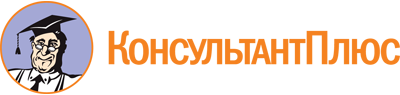 Постановление АЗН Астраханской области от 20.01.2020 N 3/ПА
(ред. от 28.06.2023)
"Об административном регламенте агентства по занятости населения Астраханской области предоставления государственной услуги "Оценка качества оказания социально ориентированной некоммерческой организацией общественно полезных услуг в области занятости населения"Документ предоставлен КонсультантПлюс

www.consultant.ru

Дата сохранения: 18.10.2023
 Список изменяющих документов(в ред. Постановлений АЗН Астраханской областиот 18.09.2020 N 19/ПА, от 27.05.2021 N 7/ПА, от 28.06.2023 N 2/ПА)Список изменяющих документов(в ред. Постановлений АЗН Астраханской областиот 18.09.2020 N 19/ПА, от 27.05.2021 N 7/ПА, от 28.06.2023 N 2/ПА)Список изменяющих документов(в ред. Постановления АЗН Астраханской областиот 27.05.2021 N 7/ПА)